Notes – Speciation and Evolution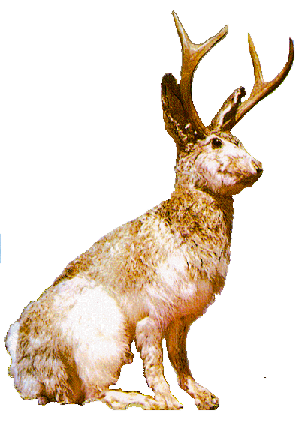 Species DefinedMorphological Species Concept: the idea that organisms can be classified by differences in their _________________________.Biological Species Concept: the idea that organisms can be classified by their ability to ____________________ with one another. Scientists use both to define species. Species: A group of ________________________ that look similar and whose members are capable of producing __________________ offspring in the __________________ environmentVariation within a population__________________________: all the members of a species that live in the same area and make up a breeding groupWithin a population, individuals ____________ in many observable traits.Natural Selection_______________________________ is an ongoing process in nature, and is the single most significant factor disrupting genetic _________________________.4 Types of Natural Selection			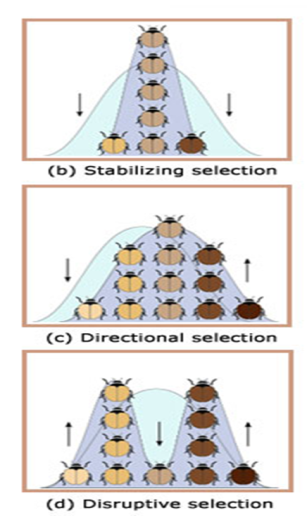 Stabilizing SelectionStabilizing Selection: ____________________ form of a trait is an advantageThe extreme forms ______________________Stabilizing selection is the ______________________ type of NS.Directional SelectionDirectional Selection: the distribution of a trait is shifted toward one of the _______________________.Disruptive SelectionDisruptive Selection: ________________________ of the extreme forms is advantage in terms of survival and reproductionThe average trait is a __________________________.Sexual Selection: the preferential choice of a _______________ based on the presence of a specific traitSexual selection may be _________________, ____________________, or _______________________.SpeciationSpeciation: the formation of a new _______________________.Isolated PopulationsFor speciation to occur populations must stop ______________________.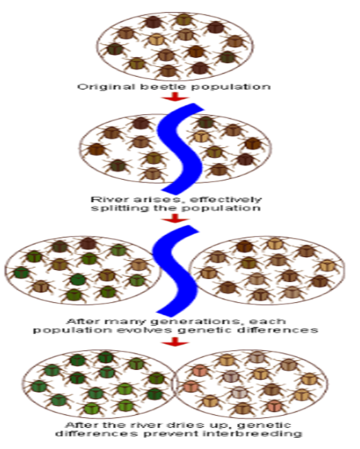  Three Forms of Reproductive Isolation:Geographic Isolation:Physical separation of populations		Examples: population becomes ___________________by land or water barrier, colonization of new island, river changes course, highway built across field, etc.Also called ___________________ speciation.Speciation Causes Diversity_________________________ or biological diversity is the sum total of the variety of all the organisms in the biosphere___________________________ - process in which a single species evolves into several different forms that live in different ways___________________________ - process in which unrelated organisms evolve to resemble one anotherAdaptive Radiation_____________________________ can occur when an organism occupies a new environment with unoccupied niches. The colonizing population may diversify rapidly to take advantage of all possible _____________.Adaptive radiation can cause: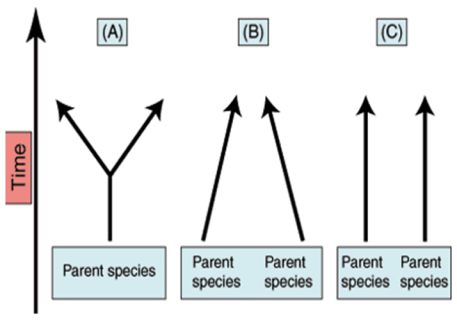 ________________________ (a)common ancestor trait changes over time with different species ________________________________  (b) occurs when similar environments cause species to resemble each other___________________________ (c) occurs with closely connected organisms that evolve together Reproductive IsolationInability of formerly _______________________ organisms to produce offspring.Rates of Speciation___________________________: brief periods of rapid genetic change________________________: gradual change of adaptations___________________: the state of a species that no longer exists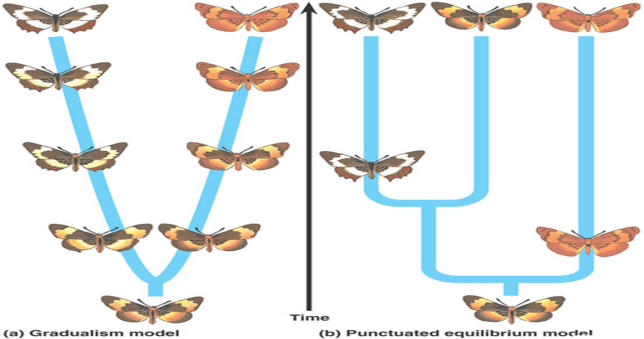 For a species to continue to exist, some members must have ____________that allow them to _______________ and pass their genes on to the next _________________